Zakup 14 kpl (stołów i ławek festynowych) o wym. 180x70cm Drewno sosnowe lakierowaneStelaż z kątownika hutniczegoZatrzask przytrzymujący nogi Łatwe składanieKolor stelaża zielonyZestaw podglądowy: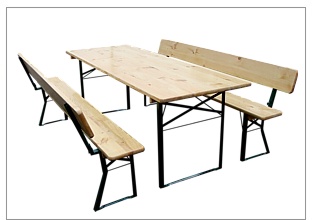 